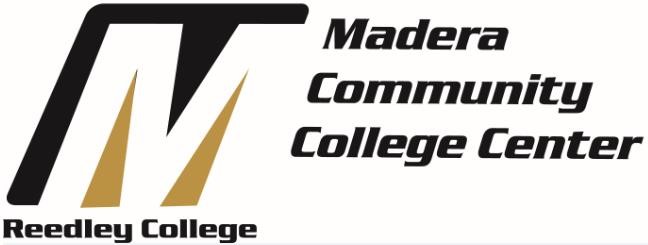 Business Advisory Committee  Meeting Minutes March 21, 2019 Time:  4:00PM Present:  Members:  Aaron Corson, Adrian Gutierrez, Michael Martinez, Davene Munoz, John Pape  Faculty/Administration:  Alan Cade, David Kuhtz, Ganesan Srinivasan Next meeting:  Fall 2019 Announcements Welcome and Introductions Discussion What is an Advisory CommitteeFunctions and Duties of an Advisory Committee Operation of Advisory Committee Current Associate Degree and Certificate Programs o Accounting  Business The Advisory Committee approved the addition of the 21st Century Skills Certificate of Achievement by unanimous vote (5 – 0)Current College Goals o Accreditation by Spring 2020 o Guided Pathways  Organizing Committee – For next meeting the committee will need to: Elect a chairperson and recorder by next meeting o Determine rotation for advisory members Develop rules for operating committee Future Actions of the committee will be: Members will become familiar with instructional programs o Assist with development of short and long range goals for program o Identify areas of concerns, program needs, and ways members can contribute to solutions Prepare an annual report on activities and accomplishments Adjourn at: 5:10pm   Submitted by:  David Kuhtz, Business Department Instructor  